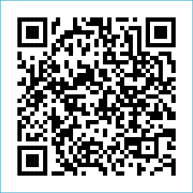 ST MARY’S PARISH NEWSLETTER - TARBERT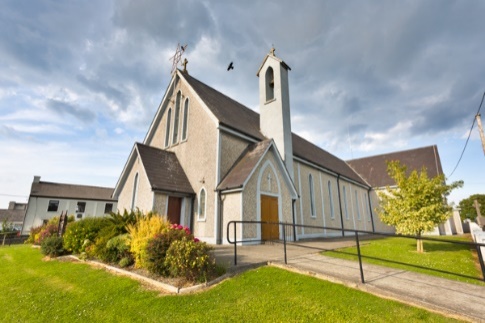 Parish Office Opening Hours:				              			   	              Mon. 10.30am -2.30pm. Wed. 10.30am-1.30pm                                  	                                 Priests :	Fri. 10.30am-2.30pm  Phone ; 068-36111.				   	                  Fr. Sean Hanafin   087-8341083Email: tarbert@dioceseofkerry.ie							    Fr. Michael Hussey 087-2386084Notices for Parish Newsletter have to be in on					    Safeguarding Children: 087-6362780 Wednesday by 12 Noon.								    Defib. Emergency No.    999 or 112Webpage: www.stmarystarbert.com							(Outside Surgery Hours)30th Sunday in Ordinary Time 29th October 2023R.I.P.                    Michael Sweeney, Nottingham / Tarmons.                             Fr. Tim O’ Connor, Manister.PRIEST ON DUTY THIS WEEKEND:   Fr. Brendan Carmody    087-9601549.PARISH OFFERTORY COLLECTION     Amount received will be published at the end of each month.TIME CHANGE – Summer time ends this weekend. Please remember clocks fall back one hour on Saturday night.ANNUAL REMEMBRANCE MASS – for all who have died during the year, will be celebrated on Friday 10th Nov. at 7pm.DIOCESAN COLLECTION – A special diocesan collection for the Irish Church Commission and Agencies                                                will be held next weekend Sat. 4th / Sun. 5th Nov.              You can use one of the Special Collection envelopes for it.LIVE SERVICES – All Masses are now being live streamed from our Church. Just go to the Church website – www.stmarystarbert.com and you can watch on your phone, tablet, computer or smart T.V. When you log in and see the picture of the Altar, just underneath this, click on the mute button and you will then have the audio as well.                                                   A Prayer for the Synod in Rome Holy Spirit, breath of Pentecost, you send us to proclaim Christ and to welcome into our communities those who do not yet know him. Come down, we pray, upon the participants of the Synod and upon all who are present in this church, filling them with your wisdom and courage in order to be servants of communion and bold witnesses of your forgiveness in today’s world! We make this prayer through Christ our Lord,        Amen.Prayer for our Deceased                                                   Grant themeternal restO’ Lord and let perpetual light shine uponthem.TARBERT BINGO – The committee have decided to host monthly Bingo on the first Wed. of each month at the new time of 8pm. Prizes will be in line with attendance. Your support would be greatly appreciated. All are welcome.TARBERT ACTIVE RETIREMENT GROUP – (over 55’s) meet in Tarbert Bridewell every Friday between 10.30am and 12 Noon.       We have different activities every week followed by refreshments. New Members are welcome.  TARBERT N.S. - are now accepting enrolments for September 2024. If you wish to enrol a child who will be four on or before August 31st 2024 a copy of the school’s Annual Admission Notice, Admission Policy and the Application Form for Admission for 2023/2024 are available to download at: tarbertns.scoilnet.ie/blog  , on request: By emailing office@tarbertns.ie or writing to: Tarbert N.S., Chapel St., Tarbert, Listowel, Co. Kerry. V31 TW13. Completed forms to be returned by November 20th 2023. THANK YOU - for your continuing support and financial donations that underpin the smooth running of St. Mary’s Parish Church. Please continue to donate what you can on a weekly basis at any of our Masses on Friday, Saturday, Sunday or Monday. Donations can also be made by bank transfer – our bank details are as follows :IBAN No- IE76 AIBK 9354 3380 3050 83, Account Name – Tarbert Church Account, Priest’s Account – IBAN No – IE66 AIBK 9354 3380 3051 66, Account Name – Fraternal Account,Bank - AIB, The Square, Listowel, Co. Kerry.  Thanking you on behalf of the Finance Committee,John McMonagle (Chairperson), Fr. Sean Hanafin, Mary Holland, Kitty Kelly, Amanda O’Sullivan, Seamus Enright, Declan Downey, Gabriel McNamara and Paddy Creedon.Day/DateTimeIntentionSaturday 28th 6pmDanny and Mai Finucane, Doonard Lower.Sunday 29th 11.30amSadie and Eddie O’ Connor andDeceased Family Members, Glencullare.Patrick ( Pakie ) Lyons, Chapel St.Monday 30th _______No Mass.Tuesday 31st 7pmMass in Ballylongford.Wednesday 1st All Saints6pmMass in Tarbert.Holy Day.Thursday 2nd All Souls Day.6pmMass in Tarbert.The Commemoration of All The Faithful Departed.Friday 3rd 7pmMass in Tarbert.James and Esther McNamara and Deceased Family Members, Tieraclea.Saturday 4th 6pm Johnny and Joan Mackessy, Ballyline.John Coleman, Chapel St.Sunday 5th 11.30amBridgie, Donal and Maurice Boland, Kilpadogue.